NAVODILA ZA DELO PRI POUKU ANGLEŠČINE V 3. RAZREDU (25. 5. 2020)STORYTIMEDragi tretješolec,danes boš bral. Sledi nova zgodba, ki jo boš našel med priponkami v več oblikah. Dodala sem zgodbo, zvočni posnetek in video posnetek. Najprej si oglej slike v zgodbi in premisli, kaj boš poslušal in bral. Nato zgodbi prisluhni in obenem beri. Poslušaj vsaj dvakrat, nato pa jo tudi dvakrat glasno preberi. Oglej si tudi videoposnetek. V delovnem zvezku pa še reši stran 31.Poglej še, kaj se skriva v desnem spodnjem kotu zgodbe. Ga najdeš? V spletno učilnico sem dodala sem tudi kratko knjigo v angleščini, ki ima naslov SAM SHEEP CAN'T SLEEP. Oglej si knjigo ter videoposnetek. Poskusi knjigo tudi sam prebrati. 🐑 🐶 🐻 🐷 🐱Če imaš kakšno vprašanje, mi piši na: vesna.njenjic@os-velikapolana.siLep pozdravUčiteljica Vesna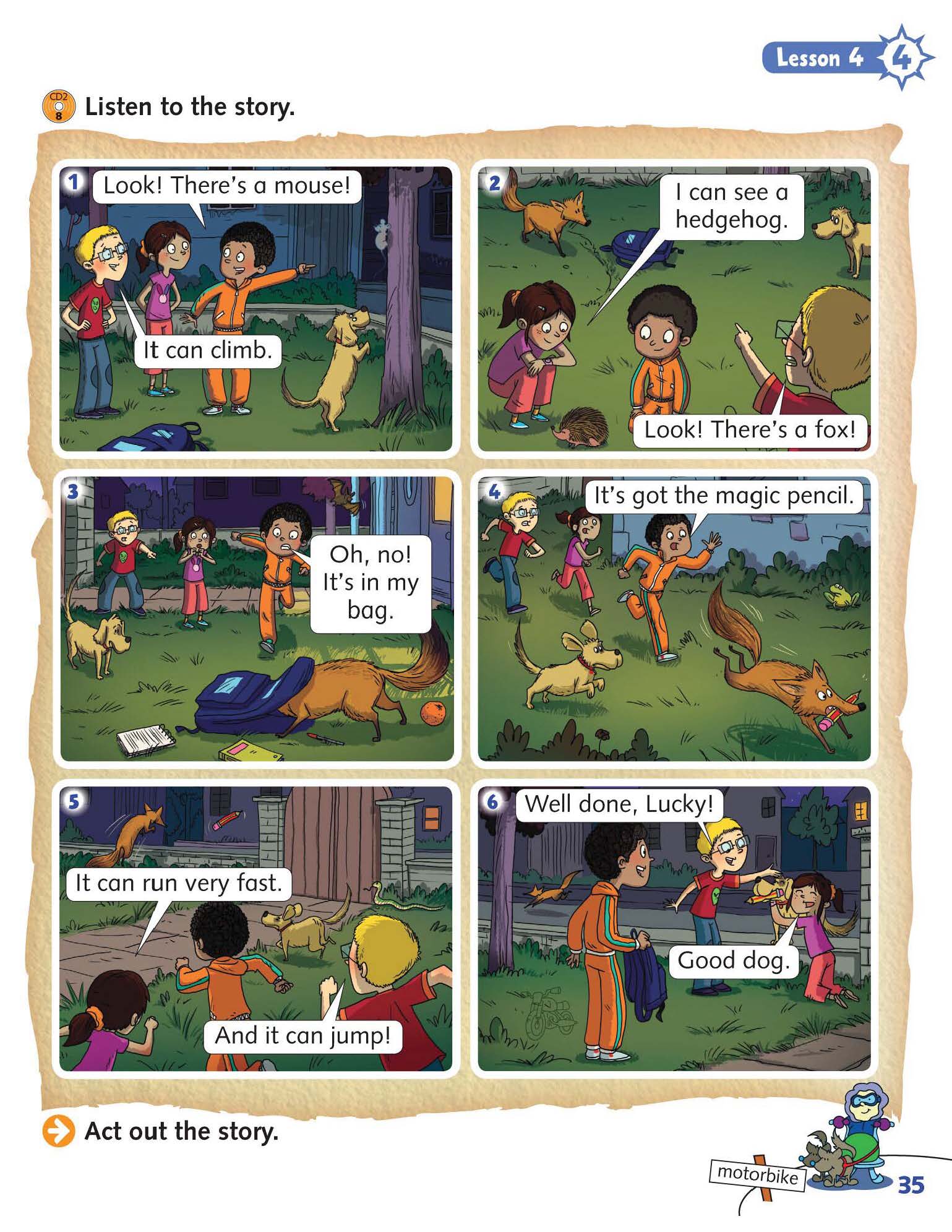 